2024年03月作成製品別比較表（先発品との比較）＜F20240305G＞後発品先発品先発品商　品　名バルプロ酸Na徐放顆粒40％「フジナガ」会　社　名藤永製薬株式会社－第一三共株式会社規　　　格1g中に日本薬局方バルプロ酸ナトリウム400mgを含有する。1g中に日本薬局方バルプロ酸ナトリウム400mgを含有する。1g中に日本薬局方バルプロ酸ナトリウム400mgを含有する。薬効分類名抗てんかん剤、躁病・躁状態治療剤、片頭痛治療剤抗てんかん剤、躁病・躁状態治療剤、片頭痛治療剤抗てんかん剤、躁病・躁状態治療剤、片頭痛治療剤薬　　　価28.50円/g36.70円/g36.70円/g薬　価　差8.20円/g8.20円/g8.20円/g効能・効果各種てんかん（小発作・焦点発作・精神運動発作ならびに混合発作）およびてんかんに伴う性格行動障害（不機嫌・易怒性等）の治療。躁病および躁うつ病の躁状態の治療。片頭痛発作の発症抑制。　　　　　　　　　　　　　　　　　　　　　　　　　　　　　　　　　【先発と同じ】各種てんかん（小発作・焦点発作・精神運動発作ならびに混合発作）およびてんかんに伴う性格行動障害（不機嫌・易怒性等）の治療。躁病および躁うつ病の躁状態の治療。片頭痛発作の発症抑制。　　　　　　　　　　　　　　　　　　　　　　　　　　　　　　　　　【先発と同じ】各種てんかん（小発作・焦点発作・精神運動発作ならびに混合発作）およびてんかんに伴う性格行動障害（不機嫌・易怒性等）の治療。躁病および躁うつ病の躁状態の治療。片頭痛発作の発症抑制。　　　　　　　　　　　　　　　　　　　　　　　　　　　　　　　　　【先発と同じ】用法・用量○各種てんかん（小発作・焦点発作・精神運動発作ならびに混合発作）およびてんかんに伴う性格行動障害（不機嫌・易怒性等）の治療、躁病および躁うつ病の躁状態の治療通常、バルプロ酸ナトリウムとして400～1200mgを1日1回経口投与する。ただし、年齢、症状に応じ適宜増減する。○片頭痛発作の発症抑制通常、バルプロ酸ナトリウムとして400～800mgを1日1回経口投与する。なお、年齢、症状に応じ適宜増減するが、1日量として1000mgを超えないこと。　　　　　　　【先発と同じ】○各種てんかん（小発作・焦点発作・精神運動発作ならびに混合発作）およびてんかんに伴う性格行動障害（不機嫌・易怒性等）の治療、躁病および躁うつ病の躁状態の治療通常、バルプロ酸ナトリウムとして400～1200mgを1日1回経口投与する。ただし、年齢、症状に応じ適宜増減する。○片頭痛発作の発症抑制通常、バルプロ酸ナトリウムとして400～800mgを1日1回経口投与する。なお、年齢、症状に応じ適宜増減するが、1日量として1000mgを超えないこと。　　　　　　　【先発と同じ】○各種てんかん（小発作・焦点発作・精神運動発作ならびに混合発作）およびてんかんに伴う性格行動障害（不機嫌・易怒性等）の治療、躁病および躁うつ病の躁状態の治療通常、バルプロ酸ナトリウムとして400～1200mgを1日1回経口投与する。ただし、年齢、症状に応じ適宜増減する。○片頭痛発作の発症抑制通常、バルプロ酸ナトリウムとして400～800mgを1日1回経口投与する。なお、年齢、症状に応じ適宜増減するが、1日量として1000mgを超えないこと。　　　　　　　【先発と同じ】添　加　物ステアリン酸カルシウム、エチルセルロース、クエン酸トリエチル、軽質無水ケイ酸、その他2成分ステアリン酸カルシウム、ヒドロキシプロピルセルロース、カルボキシビニルポリマー、エチルセルロースステアリン酸カルシウム、ヒドロキシプロピルセルロース、カルボキシビニルポリマー、エチルセルロース規制区分貯　　　法処方箋医薬品気密容器、室温保存　3年処方箋医薬品気密容器、室温保存　3年処方箋医薬品気密容器、室温保存　3年製剤の性状白色の徐放性顆粒剤で、においはない。顆粒剤、白色、無臭顆粒剤、白色、無臭無包装状態の安定性温度（40℃　75％RH　6ヵ月［遮光・気密容器］）温度（40℃　75％RH　6ヵ月［遮光・気密容器］）：　変化なし無包装状態の安定性湿度（25℃　60％RH　1ヵ月［遮光・開放］）湿度（25℃　60％RH　1ヵ月［遮光・開放］）：　吸湿するが使用可無包装状態の安定性光（曝光量120万lux･hr［気密容器］）光（曝光量120万lux･hr［気密容器］）：　資料なし先発品との同等性溶出試験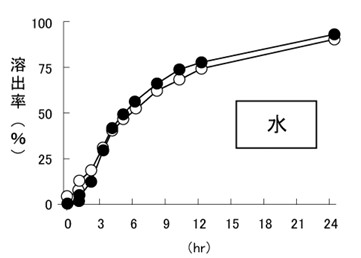 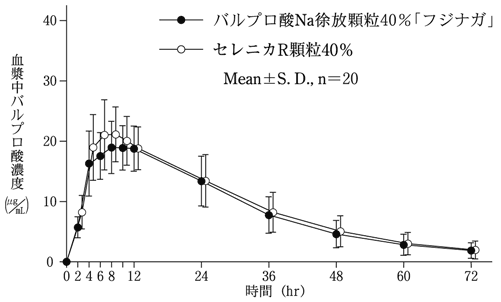 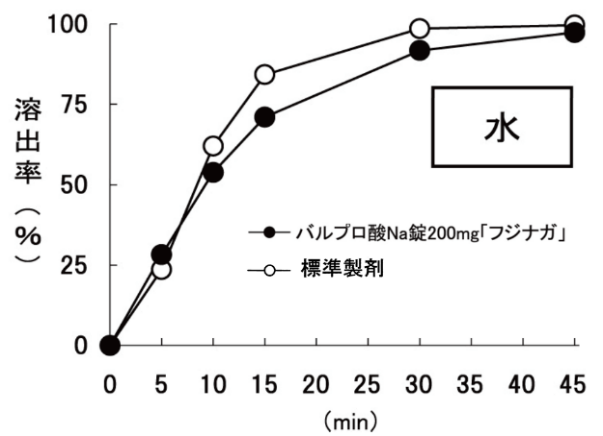 本剤の溶出挙動は先発品と同等と判定された。血中濃度比較試験本剤の薬物動態は先発品と同等と判定された。血中濃度比較試験本剤の薬物動態は先発品と同等と判定された。